Medienkommentar 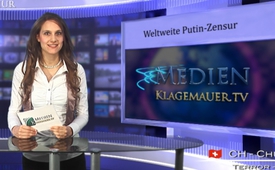 Weltweite Putin-Zensur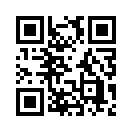 Der Politologe Andrej O Kara hat bereits am 26.12.2008 in der russischen Zeitung "Utro" ein Szenario vorausgesagt, das in unseren Tagen dringliche...Medien Klagemauer TV begrüßt sie auch heute wieder mit brisanten Nachrichten, guten Abend.
Der Politologe Andrej O Kara hat bereits am 26.12.2008 in der russischen Zeitung "Utro" ein Szenario vorausgesagt, das in unseren Tagen dringliche Beachtung verdient. Die Frage stand im Raum, was zu erwarten sei wenn Obama Präsident wird, bzw. wenn Mac Kanye Präsident wird. Dieses Interview ist seit 2008 unter www.archiv.org gespeichert und daher verifiziert und bekannt. 
Andréj OKaras Worte wirken wie ein Schock: »Obama fängt den 3. Weltkrieg von der Krim aus an«. Unter dem neuen Präsidenten der USA, Barack Obama solle also in der Krim ein militärischer Waffenkonflikt vorgetäuscht werden. Begründet hat der Politologe Andrej O Kara seine Prognose mit den Worten: »Dies wurde sofort klar, als man sah, aus welchen Personen sich der Kreis um Obama bilden würde. Es sind Menschen, die hauptberuflich an der Wall Street beschäftigt sind. Diese Menschen beschäftigen sich mit der Technologie, die "Technologie des kontrollierbaren Chaos" genannt wird. Die Krim wird Brennpunkt eines globalen Konfliktes werden, aus dem leider das Szenario eines 3. Weltkrieges hervorgehen könnte. « Dieses Szenario scheint sich zumindest im jetzigen Zeitpunkt vor unseren Augen zu verwirklichen. Hat nachfolgende von den Hauptmedien nicht veröffentlichte Nachricht einen Zusammenhang mit diesem Szenario? So unglaublich es auf Anhieb klingen mag, eine kompetente Recherche hat folgenden Wahrheitsgehalt bestätigt:
Israels Botschaften wurden weltweit geschlossen
Diplomatische Kreise sprechen von einem Streik, was immer das auch heißen mag. Was die Lage besonders brisant macht ist ein Besuch von Bundeskanzlerin Merkel Ende Februar 2014 in Israel. Deutschland verpflichtete dort, den diplomatischen Dienst Israels in jenen Ländern zu übernehmen, in denen Israel keine eigene Botschaft unterhält. Und kaum 2 Wochen später, nämlich am 4./5.3.2014 hat Israel sämtliche Botschaften weltweit geschlossen. Stellt sich die Frage, ob Deutschland nun für alle "diplomatischen" Belange Israels weltweit zur Verantwortung gezogen werden kann. Kenner antworten: zweifellos wird Deutschland zur Verantwortung gezogen werden. An dieser Stelle sei es dahingestellt, ob Merkel und das gesamte Kabinett in diese Pläne eingeweiht waren oder ob sie von der israelischen Regierung berechnend in diese Sache hineingezogen wurden, das Resultat bleibt das gleiche: was immer Netanyahu mit dieser Aktion auch plant, die Deutschen werden dafür ihren Kopf hinhalten müssen! Die Frage stellt sich: warum so eine folgenschwere Angelegenheit in den Mainstream Medien mit keinem Wort erwähnt werden? Ist es angesichts solch dramatischer Entwicklungen angebracht, das Volk mit dubiosen Vergehen eines Würstchenfabrikanten abzulenken, oder es pausenlos mit sehr fragwürdiger Anti-Russland Propaganda zu bombardieren? Sprechen Sie darüber und lassen Sie Ihre Mitmenschen auf alle Weise erfahren, was ihnen die Hauptmedien verschweigen. Das Schicksal Europas könnte davon abhängen.von -Quellen:https://web.archive.org/web/20081230225207/http://www.utro.ru/articles/2008/12/26/789711.shtmlhttp://www.utro.ru/articles/2008/12/26/789711.shtmlhttps://www.facebook.com/Anonymous.Kollektiv/posts/438267042972767https://www.youtube.com/watch?v=bJVtLdLouKUhttps://www.youtube.com/watch?v=akvjeGDto_shttps://www.youtube.com/watch?v=En7LHwCkH-khttps://www.youtube.com/watch?v=DDXWHIHyakQhttp://mfa.gov.il/MFA/PressRoom/2014/Pages/Labor-dispute-at-the-MFA-4-Mar-2014.aspxhttp://embassies.gov.il/vienna/Pages/Israelische%20Botschaften%20weltweit.aspx?regionid=1http://www.fr-online.de/politik/merkel-in-israel-deutschland-vertritt-israel-konsularisch,1472596,26338050.htmlDas könnte Sie auch interessieren:#UkraineKonflikt - Aktuelle Ereignisse in der Ukraine - www.kla.tv/UkraineKonflikt

#WladimirPutin - www.kla.tv/WladimirPutin

#Medienkommentar - www.kla.tv/MedienkommentareKla.TV – Die anderen Nachrichten ... frei – unabhängig – unzensiert ...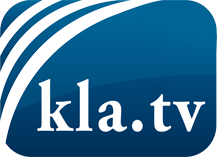 was die Medien nicht verschweigen sollten ...wenig Gehörtes vom Volk, für das Volk ...tägliche News ab 19:45 Uhr auf www.kla.tvDranbleiben lohnt sich!Kostenloses Abonnement mit wöchentlichen News per E-Mail erhalten Sie unter: www.kla.tv/aboSicherheitshinweis:Gegenstimmen werden leider immer weiter zensiert und unterdrückt. Solange wir nicht gemäß den Interessen und Ideologien der Systempresse berichten, müssen wir jederzeit damit rechnen, dass Vorwände gesucht werden, um Kla.TV zu sperren oder zu schaden.Vernetzen Sie sich darum heute noch internetunabhängig!
Klicken Sie hier: www.kla.tv/vernetzungLizenz:    Creative Commons-Lizenz mit Namensnennung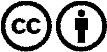 Verbreitung und Wiederaufbereitung ist mit Namensnennung erwünscht! Das Material darf jedoch nicht aus dem Kontext gerissen präsentiert werden. Mit öffentlichen Geldern (GEZ, Serafe, GIS, ...) finanzierte Institutionen ist die Verwendung ohne Rückfrage untersagt. Verstöße können strafrechtlich verfolgt werden.